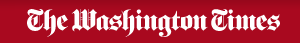 28-09-2016Associated Presshttp://www.washingtontimes.com/news/2016/sep/28/mexican-consulate-memphis-office-of-eeoc-renew-agr/Mexican consulate, Memphis office of EEOC renew agreementMEMPHIS, Tenn. (AP) - The Mexican consulate in Atlanta and the Memphis office of the U.S. Equal Employment Opportunity Commission have renewed an agreement to fight workplace discrimination against immigrants.Under the memorandum of understanding renewed Tuesday, the consulate and EEOC will work together to provide Mexican citizens with information, guidance and access to resources regardless of their immigration status.EEOC District Director Katharine Kores says in a release that the goal is “stopping unlawful employment discrimination against immigrant, migrant and other vulnerable workers.”Consul General Javier Diaz de Leon says the agreement is an “essential tool” toward educating Mexican nationals about workplace laws and regulations that apply to them, and a about the system for referring to complaints to the EEOC.